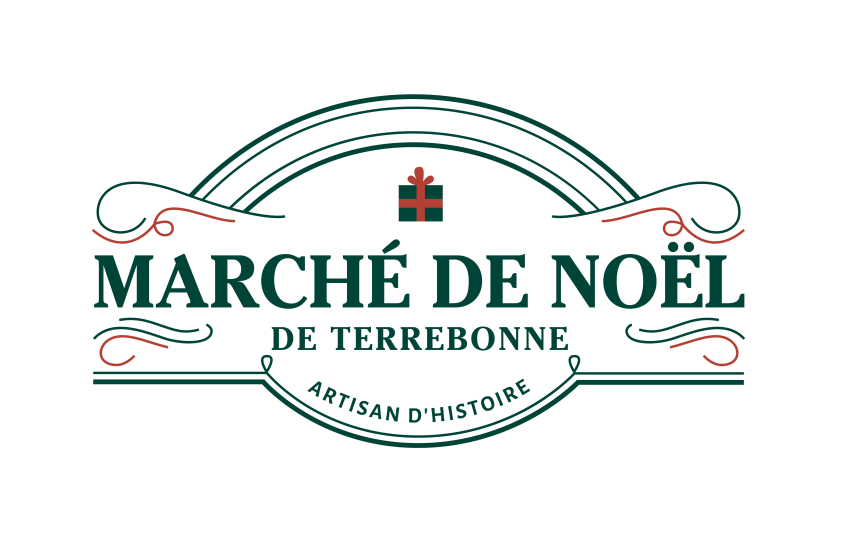 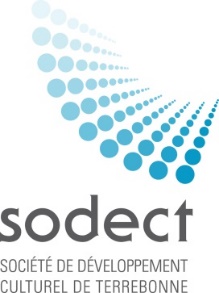 Formulaire de préinscriptionSalon des artisans de Terrebonne 2023Prendre connaissance de l’horaireLe salon a lieu sur l’Île-des-Moulins, à Terrebonne. L’artisan qui soumet sa candidature s'engage à assurer une présence pour toutes les heures d’ouverture selon son choix à la page 2. Notez qu’il est possible d’avoir un ou des remplaçant(s).·       Vendredi 1 décembre – 16 h à 20 h
·       Samedi 2 décembre – 12 h à 20 h
·       Dimanche 3 décembre – 10 h à 17 h
·       Vendredi 8 décembre – 16 h à 20 h
·       Samedi 9 décembre – 12 h à 20 h
·       Dimanche 10 décembre – 10 h à 17 h
·       Vendredi 15 décembre – 16 h à 20 h
·       Samedi 16 décembre – 12 h à 20 h
·       Dimanche 17 décembre – 10 h à 17 h·       Vendredi 22 décembre – 16 h à 20 h
·       Samedi 23 décembre – 12 h à 17 hLe présent formulaire doit être rempli et retourné à l’attention de Caroline Maher au cmaher@sodect.com ou par la poste au 866, rue Saint-Pierre, Terrebonne, QC, J6W 1E5, au plus tard le 30 juin 2023.Le comité de sélection se rencontrera ensuite afin de sélectionner les artisans de l'édition 2023 du Salon des artisans de Terrebonne, dans le cadre du Marché de Noël. Sélectionnés ou non, tous ceux et celles qui auront rempli le formulaire recevront une réponse au courant du mois de juillet. Veuillez noter qu’un maximum de 2 artisans d'une même catégorie sont acceptés. 
Toute l'équipe de la SODECT vous remercie pour l'intérêt porté à notre événement.
Au plaisir!Informations de l’artisanFrais de location de kiosqueIncluant un espace d’une largeur de 10 pieds, une table de 8 pieds, deux chaises, une prise 15 ampères pour équipement électrique léger - veuillez apporter vos propres rallonges électriques - et deux accès à l’aire de repos. Fin de semaine à la carte – 330$
Veuillez préciser vous souhaiteriez exposer lors de quelle(s) fin(s) de semaine en vous référant à l’horaire de la page 1 : 
 Toutes les fins de semaine – 1 200$Suppléments 1 nappe – 18$	 2 nappes – 36$	Votre catégorie : Artisan du bois	 Artisanat/Décorations	 Bijoux/Accessoires Produits pour bébés/enfants	 Soins corporels	 Textile Autre, veuillez préciser : La provenance de vos produits : 100% québécois		 Assemblés au Québec Produits d'ailleurs - Nous devons malheureusement refuser votre candidature.Veuillez décrire vos produits en quelques phrases. Merci de joindre des photos à votre préinscription afin de faciliter le travail du comité de sélection.Outre vos produits, quel genre d'équipement comptez-vous apporter pour votre kiosque?Participez-vous à un autre Marché de Noël ou Salon des artisans dans un rayon de 30 km?  Non Oui, veuillez préciser : Nom de l’entreprise :  Nom de l’entreprise :  Nom de l’entreprise :  Nom de l’entreprise :  
Nom de la personne responsable :  
Nom de la personne responsable :  
Nom de la personne responsable :  
Nom de la personne responsable :  
Nom de la personne responsable :  
Adresse complète :  
Téléphone :  
Téléphone :  
Courriel :  
Courriel :  
Courriel :  
Site Internet (si applicable) :  
Site Internet (si applicable) :  
Site Internet (si applicable) :  